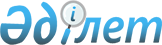 Мәслихаттың 2012 жылғы 19 желтоқсандағы № 90 "Қамысты ауданының 2013-2015 жылдарға арналған аудандық бюджеті туралы" шешіміне өзгерістер мен толықтыру енгізу туралы
					
			Күшін жойған
			
			
		
					Қостанай облысы Қамысты ауданы мәслихатының 2013 жылғы 22 қазандағы № 151 шешімі. Қостанай облысының Әділет департаментінде 2013 жылғы 25 қазанда № 4263 болып тіркелді. Қолданылу мерзімінің аяқталуына байланысты күші жойылды (Қостанай облысы Қамысты ауданы мәслихатының 2014 жылғы 8 қаңтардағы № 1-10/2 хаты)

      Ескерту. Қолданылу мерзімінің аяқталуына байланысты күші жойылды (Қостанай облысы Қамысты ауданы мәслихатының 08.01.2014 № 1-10/2 хаты).      Қазақстан Республикасының 2008 жылғы 4 желтоқсандағы Бюджет кодексінің 106, 109-баптарына, Қазақстан Республикасының 2001 жылғы 23 қаңтардағы "Қазақстан Республикасындағы жергілікті мемлекеттік басқару және өзін-өзі басқару туралы" Заңының 6-бабының 1-тармағының 1) тармақшасына сәйкес, Қамысты аудандық мәслихаты ШЕШТІ:



      1. Мәслихаттың 2012 жылғы 19 желтоқсандағы № 90 "Қамысты ауданының 2013-2015 жылдарға арналған аудандық бюджеті туралы" шешіміне (Нормативтік құқықтық актілерді мемлекеттік тіркеу тізілімінде № 3971 тіркелген, 2013 жылғы 11 қаңтарда "Қамысты жаңалықтары – Камыстинские новости" газетінде жарияланған) мынадай өзгерістер мен толықтыру енгізілсін:



      көрсетілген шешімнің 1-тармағы жаңа редакцияда жазылсын:

      "1. Қамысты ауданының 2013-2015 жылдарға арналған бюджеті тиісінше 1, 2 және 3-қосымшаларға сәйкес, оның ішінде 2013 жылға мынадай көлемдерде бекітілсін:

      1) кірістер - 1784019,0 мың теңге, оның ішінде:

      салықтық түсімдер бойынша – 495242,0 мың теңге;

      салықтық емес түсімдер бойынша – 7026,0 мың теңге;

      негізгі капиталды сатудан түсетін түсімдер бойынша – 0,0 мың теңге;

      трансферттер түсімі бойынша – 1281751,0 мың теңге;

      2) шығындар – 1825523,5 мың теңге;

      3) таза бюджеттік кредиттеу – 32889,0 мың теңге, оның ішінде:

      бюджеттік кредиттер - 36561,0 мың теңге;

      бюджеттік кредиттерді өтеу – 3672,0 мың теңге;

      4) қаржы активтерімен операциялар бойынша сальдо – 9486,0 мың теңге, оның ішінде:

      қаржы активтерін сатып алу - 9486,0 мың теңге;

      5) бюджет тапшылығы (профициті) – -83879,5 мың теңге;

      6) бюджет тапшылығын қаржыландыру (профицитін пайдалану) – 83879,5 мың теңге.";



      көрсетілген шешімнің 4-тармағының тоғызыншы азат жолы жаңа редакцияда жазылсын:

      "мамандардың әлеуметтік көмек көрсетуі жөніндегі шараларды іске асыруға 6856,3 мың теңге сомасында.";



      көрсетілген шешімнің 5-тармағының екінші азат жолы жаңа редакцияда жазылсын:

      "мамандарды әлеуметтік қолдау шараларын іске асыруға 36561,0 мың теңге сомасында.";



      көрсетілген шешім мынадай мазмұндағы 6-2-тармағымен толықтырылсын:

      "6-2. 2013 жылға арналған аудандық бюджетте жергілікті атқарушы органдардың облыстық бюджеттен қарыздар бойынша сыйақылар мен өзге де төлемдерді төлеу бойынша борышына қызмет көрсетуіне 18,5 мың теңге сомасында қарастырылғаны ескерілсін.";



      көрсетілген шешімнің 9-тармағы жаңа редакцияда жазылсын:

      "9. Қамысты ауданы жергілікті атқарушы органының 2013 жылға арналған резерві 3400,0 мың теңге сомасында бекітілсін.";



      көрсетілген шешімнің 1, 2, 3 және 5-қосымшалары осы шешімнің 1, 2, 3, 4-қосымшаларына сәйкес жаңа редакцияда жазылсын.



      2. Осы шешім 2013 жылдың 1 қаңтарынан бастап қолданысқа енгізіледі      Аудандық мәслихаттың кезектен

      тыс сессиясының төрағасы                   А. Тілеубергенов      Қамысты аудандық

      мәслихатының хатшысы                       Б. Рахимжанов      КЕЛІСІЛДІ:      "Қамысты ауданының экономика және

      бюджеттік жоспарлау бөлімі"

      мемлекеттік мекемесінің басшысы

      _______________ К. Нұржанова

Мәслихаттың        

2013 жылғы 22 қазандағы   

№ 151 шешіміне        

1-қосымша          Мәслихаттың         

2012 жылғы 19 желтоқсандағы  

№ 90 шешіміне        

1-қосымша           Қамысты ауданының 2013 жылға арналған бюджеті

Мәслихаттың        

2013 жылғы 22 қазандағы   

№ 151 шешіміне        

2-қосымша          Мәслихаттың         

2012 жылғы 19 желтоқсандағы  

№ 90 шешіміне        

2-қосымша           Қамысты ауданының 2014 жылға арналған бюджеті

Мәслихаттың        

2013 жылғы 22 қазандағы   

№ 151 шешіміне        

3-қосымша          Мәслихаттың         

2012 жылғы 19 желтоқсандағы  

№ 90 шешіміне        

3-қосымша           Қамысты ауданының 2015 жылға арналған бюджеті

Мәслихаттың        

2013 жылғы 22 қазандағы   

№ 151 шешіміне        

4-қосымша          Мәслихаттың         

2012 жылғы 19 желтоқсандағы  

№ 90 шешіміне        

5-қосымша           Ауылдық округтердің бюджеттік бағдарламаларының тізбесі
					© 2012. Қазақстан Республикасы Әділет министрлігінің «Қазақстан Республикасының Заңнама және құқықтық ақпарат институты» ШЖҚ РМК
				Санаты Санаты Санаты Санаты Санаты Сомасы,

мың теңгеСыныбыСыныбыСыныбыСыныбыСомасы,

мың теңгеІшкі сыныбыІшкі сыныбыІшкі сыныбыСомасы,

мың теңгеАтауыСомасы,

мың теңгеІ. Кірістер1784019,01Салықтық түсімдер495242,001Табыс салығы132534,02Жеке табыс салығы132534,003Әлеуметтiк салық85615,01Әлеуметтік салық85615,004Меншiкке салынатын салықтар247179,01Мүлiкке салынатын салықтар221515,03Жер салығы1411,04Көлiк құралдарына салынатын салық21153,05Бірыңғай жер салығы3100,005Тауарларға, жұмыстарға және қызметтерге салынатын iшкi салықтар28376,02Акциздер900,03Табиғи және басқа да ресурстарды пайдаланғаны үшiн түсетiн түсiмдер25672,04Кәсiпкерлiк және кәсiби қызметтi жүргiзгенi үшiн алынатын алымдар1804,008Заңдық мәнді іс-әрекеттерді жасағаны және (немесе) оған уәкілеттігі бар мемлекеттік органдар немесе лауазымды адамдар құжаттар бергені үшін алынатын міндетті төлемдер1538,01Мемлекеттік баж1538,02Салықтық емес түсімдер7026,001Мемлекеттік меншіктен түсетін кірістер1495,05Мемлекет меншігіндегі мүлікті жалға беруден түсетін кірістер1493,07Мемлекеттік бюджеттен берілген кредиттер бойынша сыйақылар2,002Мемлекеттік бюджеттен қаржыландырылатын мемлекеттік мекемелердің тауарларды (жұмыстарды, қызметтерді) өткізуінен түсетін түсімдер31,01Мемлекеттік бюджеттен қаржыландырылатын мемлекеттік мекемелердің тауарларды (жұмыстарды, қызметтерді) өткізуінен түсетін түсімдер31,006Басқа да салықтық емес түсiмдер5500,01Басқа да салықтық емес түсiмдер5500,03Негізгі капиталды сатудан түсетін түсімдер0,003Жерді және материалдық емес активтерді сату0,01Жерді сату0,04Трансферттердің түсімдері1281751,002Мемлекеттік басқарудың жоғары тұрған органдарынан түсетін трансферттер1281751,02Облыстық бюджеттен түсетін трансферттер1281751,0Функционалдық топФункционалдық топФункционалдық топФункционалдық топФункционалдық топСомасы,

мың теңгеКіші функцияКіші функцияКіші функцияКіші функцияСомасы,

мың теңгеБюджеттік бағдарламалардың әкiмшiсiБюджеттік бағдарламалардың әкiмшiсiБюджеттік бағдарламалардың әкiмшiсiСомасы,

мың теңгеБағдарламаБағдарламаСомасы,

мың теңгеАтауыСомасы,

мың теңгеІІ. Шығындар1825523,501Жалпы сипаттағы мемлекеттiк қызметтер230595,71Мемлекеттiк басқарудың жалпы функцияларын орындайтын өкiлді, атқарушы және басқа органдар201570,7112Аудан (облыстық маңызы бар қала) мәслихатының аппараты14315,0001Аудан (облыстық маңызы бар қала) мәслихатының қызметін қамтамасыз ету жөніндегі қызметтер14315,0122Аудан (облыстық маңызы бар қала) әкімінің аппараты66210,7001Аудан (облыстық маңызы бар қала) әкімінің қызметін қамтамасыз ету жөніндегі қызметтер62281,7003Мемлекеттік органның күрделі шығыстары3929,0123Қаладағы аудан, аудандық маңызы бар қала, кент, ауыл, ауылдық округ әкімінің аппараты121045,0001Қаладағы аудан, аудандық маңызы бар қала, кент, ауыл, ауылдық, округ әкімінің қызметін қамтамасыз ету жөніндегі қызметтер112833,3022Мемлекеттік органның күрделі шығыстары8211,72Қаржылық қызмет14047,0452Ауданның (облыстық маңызы бар қаланың) қаржы бөлімі14047,0001Ауданның (облыстық маңызы бар қаланың) бюджетін орындау және ауданның (облыстық маңызы бар қаланың) коммуналдық меншігін басқару саласындағы мемлекеттік саясатты іске асыру жөніндегі қызметтер13194,0003Салық салу мақсатында мүлікті бағалауды жүргізу532,0010Жекешелендіру, коммуналдық меншікті басқару, жекешелендіруден кейінгі қызмет және осыған байланысты дауларды реттеу321,05Жоспарлау және статистикалық қызмет14978,0453Ауданның (облыстық маңызы бар қаланың) экономика және бюджеттік жоспарлау бөлімі14978,0001Экономикалық саясатты, мемлекеттік жоспарлау жүйесін қалыптастыру және дамыту және ауданды (облыстық маңызы бар қаланы) басқару саласындағы мемлекеттік саясатты іске асыру жөніндегі қызметтер12978,0004Мемлекеттік органның күрделі шығыстары2000,002Қорғаныс1648,01Әскери мұқтаждар1648,0122Аудан (облыстық маңызы бар қала) әкімінің аппараты1648,0005Жалпыға бірдей әскери міндетті атқару шеңберіндегі іс-шаралар1648,003Қоғамдық тәртіп, қауіпсіздік, құқықтық, сот, қылмыстық-атқару қызметі471,09Қоғамдық тәртіп және қауіпсіздік саласындағы басқа да қызметтер471,0458Ауданның (облыстық маңызы бар қаланың) тұрғын үй-коммуналдық шаруашылығы, жолаушылар көлігі және автомобиль жолдары бөлімі471,0021Елді мекендерде жол жүрісі қауіпсіздігін қамтамасыз ету471,004Бiлiм беру914169,31Мектепке дейiнгi тәрбие және оқыту116135,0464Ауданның (облыстық маңызы бар қаланың) білім бөлімі116135,0009Мектепке дейінгі тәрбие ұйымдарының қызметін қамтамасыз ету94575,0040Мектепке дейінгі білім беру ұйымдарында мемлекеттік білім беру тапсырысын іске асыруға21560,02Бастауыш, негізгі орта және жалпы орта білім беру744669,3123Қаладағы аудан, аудандық маңызы бар қала, кент, ауыл, ауылдық округ әкімінің аппараты1357,0005Ауылдық жерлерде балаларды мектепке дейін тегін алып баруды және кері алып келуді ұйымдастыру1357,0464Ауданның (облыстық маңызы бар қаланың) білім бөлімі743312,3003Жалпы білім беру727735,3006Балаларға қосымша білім беру15577,09Бiлiм беру саласындағы өзге де қызметтер53365,0464Ауданның (облыстық маңызы бар қаланың) білім бөлімі48775,0001Жергілікті деңгейде білім беру саласындағы мемлекеттік саясатты іске асыру жөніндегі қызметтер9292,0005Ауданның (облыстық маңызы бар қаланың) мемлекеттік білім беру мекемелер үшін оқулықтар мен оқу-әдістемелік кешендерді сатып алу және жеткізу8686,0015Жетім баланы (жетім балаларды) және ата-аналарының қамқорынсыз қалған баланы (балаларды) күтіп-ұстауға асыраушыларына ай сайынғы ақшалай қаражат төлемдері9201,0020Үйде оқытылатын мүгедек балаларды жабдықпен, бағдарламалық қамтыммен қамтамасыз ету80,0067Ведомстволық бағыныстағы мемлекеттік мекемелерінің және ұйымдарының күрделі шығыстары21516,0466Ауданның (облыстық маңызы бар қаланың) сәулет, қала құрылысы және құрылыс бөлімі4590,0037Білім беру объектілерін салу және реконструкциялау4590,006Әлеуметтiк көмек және әлеуметтiк қамсыздандыру56285,02Әлеуметтiк көмек38167,0451Ауданның (облыстық маңызы бар қаланың) жұмыспен қамту және әлеуметтік бағдарламалар бөлімі38167,0002Еңбекпен қамту бағдарламасы11629,0005Мемлекеттік атаулы әлеуметтік көмек2212,0007Жергілікті өкілетті органдардың шешімі бойынша мұқтаж азаматтардың жекелеген топтарына әлеуметтік көмек10215,0010Үйден тәрбиеленіп оқытылатын мүгедек балаларды материалдық қамтамасыз ету84,0014Мұқтаж азаматтарға үйде әлеуметтiк көмек көрсету3911,001618 жасқа дейінгі балаларға мемлекеттік жәрдемақылар9744,0017Мүгедектерді оңалту жеке бағдарламасына сәйкес, мұқтаж мүгедектерді міндетті гигиеналық құралдармен және ымдау тілі мамандарының қызмет көрсетуін, жеке көмекшілермен қамтамасыз ету372,0023Жұмыспен қамту орталықтарының қызметін қамтамасыз ету0,09Әлеуметтiк көмек және әлеуметтiк қамтамасыз ету салаларындағы өзге де қызметтер18118,0451Ауданның (облыстық маңызы бар қаланың) жұмыспен қамту және әлеуметтік бағдарламалар бөлімі18118,0001Жергілікті деңгейде халық үшін әлеуметтік бағдарламаларды жұмыспен қамтуды қамтамасыз етуді іске асыру саласындағы мемлекеттік саясатты іске асыру жөніндегі қызметтер15737,0011Жәрдемақыларды және басқа да әлеуметтік төлемдерді есептеу, төлеу мен жеткізу бойынша қызметтерге ақы төлеу381,0021Мемлекеттік органның күрделі шығыстары2000,007Тұрғын үй-коммуналдық шаруашылық369326,91Тұрғын үй шаруашылығы9613,0458Ауданның (облыстық маңызы бар қаланың) тұрғын үй-коммуналдық шаруашылығы, жолаушылар көлігі және автомобиль жолдары бөлімі9613,0003Мемлекеттік тұрғын үй қорының сақталуын ұйымдастыру6613,0004Азаматтардың жекелеген санаттарын тұрғын үймен қамтамасыз ету3000,02Коммуналдық шаруашылық311122,0123Қаладағы аудан, аудандық маңызы бар қала, кент, ауыл, ауылдық округ әкімінің аппараты277,0014Елді мекендерді сумен жабдықтауды ұйымдастыру277,0458Ауданның (облыстық маңызы бар қаланың) тұрғын үй-коммуналдық шаруашылығы, жолаушылар көлігі және автомобиль жолдары бөлімі10845,0012Сумен жабдықтау және су бөлу жүйесінің қызмет етуі10845,0466Ауданның (облыстық маңызы бар қаланың) сәулет, қала құрылысы және құрылыс бөлімі300000,0006Сумен жабдықтау және су бұру жүйесін дамыту300000,03Елді-мекендерді көркейту48591,9123Қаладағы аудан, аудандық маңызы бар қала, кент, ауыл, ауылдық округ әкімінің аппараты17958,4008Елді мекендерде көшелерді жарықтандыру13284,0010Жерлеу орындарын күтіп - ұстау және туысы жоқ адамдарды жерлеу133,0011Елді мекендерді абаттандыру мен көгалдандыру4541,4458Ауданның (облыстық маңызы бар қаланың) тұрғын үй-коммуналдық шаруашылығы, жолаушылар көлігі және автомобиль жолдары бөлімі30633,5018Елді мекендерді абаттандыру және көгалдандыру30633,508Мәдениет, спорт, туризм және ақпараттық кеңістiк115796,41Мәдениет саласындағы қызмет34129,0455Ауданның (облыстық маңызы бар қаланың) мәдениет және тілдерді дамыту бөлімі34129,0003Мәдени-демалыс жұмысын қолдау34129,02Спорт12305,0123Қаладағы аудан, аудандық маңызы бар қала, кент, ауыл, ауылдық округ әкімінің аппараты523,0028Жергілікті деңгейде дене шынықтыру – сауықтыру және спорттық іс-шараларды іске асыру523,0465Ауданның (облыстық маңызы бар қаланың) Дене шынықтыру және спорт бөлімі11782,0005Ұлттық және бұқаралық спорт түрлерін дамыту9494,0006Аудандық (облыстық маңызы бар қалалық) деңгейде спорттық жарыстар өткізу590,0007Әртүрлі спорт түрлері бойынша аудан (облыстық маңызы бар қала) құрама командаларының мүшелерін дайындау және олардың облыстық спорт жарыстарына қатысуы1698,03Ақпараттық кеңiстiк41120,4455Ауданның (облыстық маңызы бар қаланың) мәдениет және тілдерді дамыту бөлімі38113,4006Аудандық (қалалық) кiтапханалардың жұмыс iстеуi29155,4007Мемлекеттік тілді және Қазақстан халықтарының басқа да тілдерін дамыту8958,0456Ауданның (облыстық маңызы бар қаланың) ішкі саясат бөлімі3007,0002Газеттер мен журналдар арқылы мемлекеттік ақпараттық саясат жүргізу жөніндегі қызметтер2543,0005Телерадио хабарларын тарату арқылы мемлекеттік ақпараттық саясатты жүргізу жөніндегі қызметтер464,09Мәдениет, спорт, туризм және ақпараттық кеңiстiктi ұйымдастыру жөнiндегi өзге де қызметтер28242,0455Ауданның (облыстық маңызы бар қаланың) мәдениет және тілдерді дамыту бөлімі9394,0001Жергілікті деңгейде тілдерді және мәдениетті дамыту саласындағы мемлекеттік саясатты іске асыру жөніндегі қызметтер5340,0010Мемлекеттік органның күрделі шығыстары32,0032Ведомстволық бағыныстағы мемлекеттік мекемелерінің және ұйымдарының күрделі шығыстары4022,0456Ауданның (облыстық маңызы бар қаланың) ішкі саясат бөлімі12926,0001Жергілікті деңгейде ақпарат, мемлекеттілікті нығайту және азаматтардың әлеуметтік сенімділігін қалыптастыру саласында мемлекеттік саясатты іске асыру жөніндегі қызметтер5838,0003Жастар саясаты саласында іс-шараларды іске асыру3628,0006Мемлекеттік органның күрделі шығыстары3460,0465Ауданның (облыстық маңызы бар қаланың) Дене шынықтыру және спорт бөлімі5922,0001Жергілікті деңгейде дене шынықтыру және спорт саласындағы мемлекеттік саясатты іске асыру жөніндегі қызметтер5890,0004Мемлекеттік органның күрделі шығыстары32,010Ауыл, су, орман, балық шаруашылығы, ерекше қорғалатын табиғи аумақтар, қоршаған ортаны және жануарлар дүниесін қорғау, жер қатынастары71917,01Ауыл шаруашылығы33404,3453Ауданның (облыстық маңызы бар қаланың) экономика және бюджеттік жоспарлау бөлімі6856,3099Мамандардың әлеуметтік көмек көрсетуі жөніндегі шараларды іске асыру6856,3462Ауданның (облыстық маңызы бар қаланың) ауыл шаруашылығы бөлімі13622,0001Жергілікті деңгейді ауыл шаруашылығы саласындағы мемлекеттік саясатты іске асыру жөніндегі қызметтер13588,0006Мемлекеттік органның күрделі шығыстары34,0473Ауданның (облыстық маңызы бар қаланың) ветеринария бөлімі12926,0001Жергілікті деңгейде ветеринария саласындағы мемлекеттік саясатты іске асыру жөніндегі қызметтер6377,0007Қанғыбас иттер мен мысықтарды аулауды және жоюды ұйымдастыру2745,0010Ауыл шаруашылығы жануарларын бірдейлендіру жөніндегі іс-шараларды жүргізу804,0032Ведомстволық бағыныстағы мемлекеттік мекемелерінің және ұйымдарының күрделі шығыстары3000,06Жер қатынастары7100,0463Ауданның (облыстық маңызы бар қаланың) жер қатынастары бөлімі7100,0001Аудан (облыстық маңызы бар қала) аумағында жер қатынастарын реттеу саласындағы мемлекеттік саясатты іске асыру жөніндегі қызметтер7066,0007Мемлекеттік органның күрделі шығыстары34,09Ауыл, су, орман, балық шаруашылығы және қоршаған ортаны қорғау және жер қатынастары саласындағы басқа да қызметтер31412,7473Ауданның (облыстық маңызы бар қаланың) ветеринария бөлімі31412,7011Эпизоотияға қарсы іс-шаралар жүргізу31412,711Өнеркәсіп, сәулет, қала құрылысы және құрылыс қызметі8790,02Сәулет, қала құрылысы және құрылыс қызметі8790,0466Ауданның (облыстық маңызы бар қаланың) сәулет, қала құрылысы және құрылыс бөлімі8790,0001Құрылыс, облыс қалаларының, аудандарының және елді мекендерінің сәулеттік бейнесін жақсарту саласындағы мемлекеттік саясатты іске асыру және ауданның (облыстық маңызы бар қаланың) аумағын оңтайла және тиімді қала құрылыстық игеруді қамтамасыз ету жөніндегі қызметтер8790,012Көлiк және коммуникация25471,01Автомобиль көлiгi25471,0123Қаладағы аудан, аудандық маңызы бар қала, кент, ауыл, ауылдық округ әкімінің аппараты2897,0013Аудандық маңызы бар қалаларда, кенттерде, ауылдарда, ауылдық округтерде автомобиль жолдарының жұмыс істеуін қамтамасыз ету2897,0458Ауданның (облыстық маңызы бар қаланың) тұрғын үй-коммуналдық шаруашылығы, жолаушылар көлігі және автомобиль жолдары бөлімі22574,0023Автомобиль жолдарының жұмыс істеуін қамтамасыз ету22574,013Басқалар28548,53Кәсiпкерлiк қызметтi қолдау және бәсекелестікті қорғау6869,5469Ауданның (облыстық маңызы бар қаланың) кәсіпкерлік бөлімі6869,5001Жергілікті деңгейде кәсіпкерлік пен өнеркәсіпті дамыту саласындағы мемлекеттік саясатты іске асыру жөніндегі қызметтер5757,0003Кәсіпкерлік қызметті қолдау1112,59Басқалар21679,0123Қаладағы аудан, аудандық маңызы бар қала, кент, ауыл, ауылдық округ әкімінің аппараты11543,0040"Өңірлерді дамыту" Бағдарламасы шеңберінде өңірлерді экономикалық дамытуға жәрдемдесу бойынша шараларды іске іске асыру11543,0452Ауданның (облыстық маңызы бар қаланың) қаржы бөлімі3400,0012Ауданның (облыстық маңызы бар қаланың) жергілікті атқарушы органының резерві3400,0458Ауданның (облыстық маңызы бар қаланың) тұрғын үй-коммуналдық шаруашылығы, жолаушылар көлігі және автомобиль жолдары бөлімі6736,0001Жергілікті деңгейде тұрғын үй-коммуналдық шаруашылығы, жолаушылар көлігі және автомобиль жолдары саласындағы мемлекеттік саясатты іске асыру жөніндегі қызметтер6704,0013Мемлекеттік органның күрделі шығыстары32,014Борышқа қызмет көрсету18,51Борышқа қызмет көрсету18,5452Ауданның (облыстық маңызы бар қаланың) қаржы бөлімі18,5013Жергілікті атқарушы органдардың облыстық бюджеттен қарыздар бойынша сыйақылар мен өзге де төлемдерді төлеу бойынша борышына қызмет көрсету18,515Трансферттер2486,21Трансферттер2486,2452Ауданның (облыстық маңызы бар қаланың) қаржы бөлімі2486,2006Нысаналы пайдаланылмаған (толық пайдаланылмаған) трансферттерді қайтару355,2024Мемлекеттік органдардың функцияларын мемлекеттік басқарудың төмен тұрған деңгейлерінен жоғарғы деңгейлерге беруге байланысты жоғары тұрған бюджеттерге берілетін ағымдағы нысаналы трансферттер2131,0ІІІ. Таза бюджеттік кредиттеу32889,010Ауыл, су, орман, балық шаруашылығы, ерекше қорғалатын табиғи аумақтар, қоршаған ортаны және жануарлар дүниесін қорғау, жер қатынастары36561,01Ауыл шаруашылығы36561,0453Ауданның (облыстық маңызы бар қаланың) экономика және бюджеттік жоспарлау бөлімі36561,0006Мамандарды әлеуметтік қолдау шараларын іске асыру үшін бюджеттік кредиттер36561,005Бюджеттік кредиттерді өтеу3672,001Бюджеттік кредиттерді өтеу3672,01Мемлекеттік бюджеттен берілген бюджеттік кредиттерді өтеу3672,0IV. Қаржы активтерімен операциялар бойынша сальдо9486,013Басқалар9486,09Басқалар9486,0458Ауданның (облыстық маңызы бар қаланың) тұрғын үй-коммуналдық шаруашылығы, жолаушылар көлігі және автомобиль жолдары бөлімі9486,0065Заңды тұлғалардың жарғылық капиталын қалыптастыру немесе ұлғайту9486,0V. Бюджет тапшылығы (профициті)-83879,5VI. Бюджет тапшылығын қаржыландыру (профицитін пайдалану)83879,57Қарыздардың түсімі36561,001Ішкі мемлекеттік қарыздар36561,02Қарыз шарттары36561,016Қарыздарды өтеу3672,01Қарыздарды өтеу3672,0452Ауданның (облыстық маңызы бар қаланың) қаржы бөлімі3672,0008Жергілікті атқарушы органның жоғары тұрған бюджет алдындағы борышын өтеу3672,08Бюджет қаражаттарының пайдаланылатын қалдықтары50990,501Бюджет қаражаты қалдықтары50990,51Бюджет қаражаттарының бос қалдықтары50990,5СанатыСанатыСанатыСанатыСанатыСомасы,

мың теңгеСыныбыСыныбыСыныбыСыныбыСомасы,

мың теңгеІшкі сыныбыІшкі сыныбыІшкі сыныбыСомасы,

мың теңгеАтауыСомасы,

мың теңгеІ. Кірістер2035919,0Салықтық түсімдер501888,001Табыс салығы141177,02Жеке табыс салығы141177,003Әлеуметтiк салық85012,01Әлеуметтік салық85012,004Меншiкке салынатын салықтар248957,01Мүлiкке салынатын салықтар224700,03Жер салығы1897,04Көлiк құралдарына салынатын салық19260,05Бірыңғай жер салығы3100,005Тауарларға, жұмыстарға және қызметтерге салынатын iшкi салықтар25049,02Акциздер963,03Табиғи және басқа да ресурстарды пайдаланғаны үшiн түсетiн түсiмдер22000,04Кәсiпкерлiк және кәсiби қызметтi жүргiзгенi үшiн алынатын алымдар2086,008Заңдық мәнді іс-әрекеттерді жасағаны және (немесе) оған уәкілеттігі бар мемлекеттік органдар немесе лауазымды адамдар құжаттар бергені үшін алынатын міндетті төлемдер1693,01Мемлекеттік баж1693,0Салықтық емес түсімдер1632,001Мемлекеттік меншіктен түсетін кірістер1599,05Мемлекет меншігіндегі мүлікті жалға беруден түсетін кірістер1597,07Мемлекеттік бюджеттен берілген кредиттер бойынша сыйақылар2,002Мемлекеттік бюджеттен қаржыландырылатын мемлекеттік мекемелердің тауарларды (жұмыстарды, қызметтерді) өткізуінен түсетін түсімдер33,01Мемлекеттік бюджеттен қаржыландырылатын мемлекеттік мекемелердің тауарларды (жұмыстарды, қызметтерді) өткізуінен түсетін түсімдер33,0Негізгі капиталды сатудан түсетін түсімдер0,003Жерді және материалдық емес активтерді сату0,01Жерді сату0,0Трансферттердің түсімдері1532399,002Мемлекеттік басқарудың жоғары тұрған органдарынан түсетін трансферттер1532399,02Облыстық бюджеттен түсетін трансферттер1532399,0Функционалдық топФункционалдық топФункционалдық топФункционалдық топФункционалдық топСомасы,

мың теңгеКіші функция Кіші функция Кіші функция Кіші функция Сомасы,

мың теңгеБюджеттік бағдарламалардың әкiмшiсiБюджеттік бағдарламалардың әкiмшiсiБюджеттік бағдарламалардың әкiмшiсiСомасы,

мың теңгеБағдарламаБағдарламаСомасы,

мың теңгеАтауыСомасы,

мың теңгеІІ. Шығындар2035919,001Жалпы сипаттағы мемлекеттiк қызметтер219458,01Мемлекеттiк басқарудың жалпы функцияларын орындайтын өкiлді, атқарушы және басқа органдар192838,0112Аудан (облыстық маңызы бар қала) мәслихатының аппараты14228,0001Аудан (облыстық маңызы бар қала) мәслихатының қызметін қамтамасыз ету жөніндегі қызметтер14228,0122Аудан (облыстық маңызы бар қала) әкімінің аппараты60014,0001Аудан (облыстық маңызы бар қала) әкімінің қызметін қамтамасыз ету жөніндегі қызметтер50889,0003Мемлекеттік органның күрделі шығыстары9125,0123Қаладағы аудан, аудандық маңызы бар қала, кент, ауыл, ауылдық округ әкімінің аппараты118596,0001Қаладағы аудан, аудандық маңызы бар қала, кент, ауыл, ауылдық округ әкімінің қызметін қамтамасыз ету жөніндегі қызметтер118596,02Қаржылық қызмет13591,0452Ауданның (облыстық маңызы бар қаланың) қаржы бөлімі13591,0001Ауданның (облыстық маңызы бар қаланың) бюджетін орындау және ауданның (облыстық маңызы бар қаланың) коммуналдық меншігін басқару саласындағы мемлекеттік саясатты іске асыру жөніндегі қызметтер13242,0010Жекешелендіру, коммуналдық меншікті басқару, жекешелендіруден кейінгі қызмет және осыған байланысты дауларды реттеу349,05Жоспарлау және статистикалық қызмет13029,0453Ауданның (облыстық маңызы бар қаланың) экономика және бюджеттік жоспарлау бөлімі13029,0001Экономикалық саясатты, мемлекеттік жоспарлау жүйесін қалыптастыру және дамыту және ауданды (облыстық маңызы бар қаланы) басқару саласындағы мемлекеттік саясатты іске асыру жөніндегі қызметтер13029,002Қорғаныс1763,01Әскери мұқтаждар1763,0122Аудан (облыстық маңызы бар қала) әкімінің аппараты1763,0005Жалпыға бірдей әскери міндетті атқару шеңберіндегі іс-шаралар1763,004Бiлiм беру851514,01Мектепке дейiнгi тәрбие және оқыту81747,0464Ауданның (облыстық маңызы бар қаланың) білім бөлімі81747,0009Мектепке дейінгі тәрбие ұйымдарының қызметін қамтамасыз ету81747,02Бастауыш, негізгі орта және жалпы орта білім беру745757,0123Қаладағы аудан, аудандық маңызы бар қала, кент, ауыл, ауылдық округ әкімінің аппараты1452,0005Ауылдық жерлерде балаларды мектепке дейін тегін алып баруды және кері алып келуді ұйымдастыру1452,0464Ауданның (облыстық маңызы бар қаланың) білім бөлімі744305,0003Жалпы білім беру730186,0006Балаларға қосымша білім беру14119,09Бiлiм беру саласындағы өзге де қызметтер24010,0464Ауданның (облыстық маңызы бар қаланың) білім бөлімі24010,0001Жергілікті деңгейде білім беру саласындағы мемлекеттік саясатты іске асыру жөніндегі қызметтер9587,0005Ауданның (облыстық маңызы бар қаланың) мемлекеттік білім беру мекемелер үшін оқулықтар мен оқу-әдістемелік кешендерді сатып алу және жеткізу9294,0067Ведомстволық бағыныстағы мемлекеттік мекемелерінің және ұйымдарының күрделі шығыстары5129,006Әлеуметтiк көмек және әлеуметтiк қамсыздандыру70574,02Әлеуметтiк көмек54306,0451Ауданның (облыстық маңызы бар қаланың) жұмыспен қамту және әлеуметтік бағдарламалар бөлімі54306,0002Еңбекпен қамту бағдарламасы15572,0005Мемлекеттік атаулы әлеуметтік көмек4668,0007Жергілікті өкілетті органдардың шешімі бойынша мұқтаж азаматтардың жекелеген топтарына әлеуметтік көмек10365,0010Үйден тәрбиеленіп оқытылатын мүгедек балаларды материалдық қамтамасыз ету262,0014Мұқтаж азаматтарға үйде әлеуметтiк көмек көрсету3840,001618 жасқа дейінгі балаларға мемлекеттік жәрдемақылар18986,0017Мүгедектерді оңалту жеке бағдарламасына сәйкес, мұқтаж мүгедектерді міндетті гигиеналық құралдармен және ымдау тілі мамандарының қызмет көрсетуін, жеке көмекшілермен қамтамасыз ету613,09Әлеуметтiк көмек және әлеуметтiк қамтамасыз ету салаларындағы өзге де қызметтер16268,0451Ауданның (облыстық маңызы бар қаланың) жұмыспен қамту және әлеуметтік бағдарламалар бөлімі16268,0001Жергілікті деңгейде халық үшін әлеуметтік бағдарламаларды жұмыспен қамтуды қамтамасыз етуді іске асыру саласындағы мемлекеттік саясатты іске асыру жөніндегі қызметтер15732,0011Жәрдемақыларды және басқа да әлеуметтік төлемдерді есептеу, төлеу мен жеткізу бойынша қызметтерге ақы төлеу536,007Тұрғын үй-коммуналдық шаруашылық692708,01Тұрғын үй шаруашылығы116768,0458Ауданның (облыстық маңызы бар қаланың) тұрғын үй-коммуналдық шаруашылығы, жолаушылар көлігі және автомобиль жолдары бөлімі4698,0003Мемлекеттік тұрғын үй қорының сақталуын ұйымдастыру1145,0004Азаматтардың жекелеген санаттарын тұрғын үймен қамтамасыз ету3553,0466Ауданның (облыстық маңызы бар қаланың) сәулет, қала құрылысы және құрылыс бөлімі112070,0003Мемлекеттік коммуналдық тұрғын үй қорының тұрғын үйін жобалау, салу және (немесе) сатып алу63842,0004Инженерлік коммуникациялық инфрақұрылымды жобалау, дамыту, жайластыру және (немесе) сатып алу48228,02Коммуналдық шаруашылық504229,0458Ауданның (облыстық маңызы бар қаланың) тұрғын үй-коммуналдық шаруашылығы, жолаушылар көлігі және автомобиль жолдары бөлімі12805,0012Сумен жабдықтау және су бөлу жүйесінің қызмет етуі12805,0466Ауданның (облыстық маңызы бар қаланың) сәулет, қала құрылысы және құрылыс бөлімі491424,0006Сумен жабдықтау және су бұру жүйесін дамыту491424,03Елді мекендерді көркейту71711,0123Қаладағы аудан, аудандық маңызы бар қала, кент, ауыл, ауылдық округ әкімінің аппараты10453,0008Елді мекендерде көшелерді жарықтандыру8185,0010Жерлеу орындарын күтіп-ұстау және туысы жоқ адамдарды жерлеу142,0011Елді мекендерді абаттандыру мен көгалдандыру2126,0458Ауданның (облыстық маңызы бар қаланың) тұрғын үй-коммуналдық шаруашылығы, жолаушылар көлігі және автомобиль жолдары бөлімі61258,0018Елді мекендерді абаттандыру және көгалдандыру61258,008Мәдениет, спорт, туризм және ақпараттық кеңістiк100068,01Мәдениет саласындағы қызмет37642,0455Ауданның (облыстық маңызы бар қаланың) мәдениет және тілдерді дамыту бөлімі37642,0003Мәдени-демалыс жұмысын қолдау37642,02Спорт9467,0465Ауданның (облыстық маңызы бар қаланың) Дене шынықтыру және спорт бөлімі9467,0005Ұлттық және бұқаралық спорт түрлерін дамыту7590,0006Аудандық (облыстық маңызы бар қалалық) деңгейде спорттық жарыстар өткізу631,0007Әртүрлі спорт түрлері бойынша аудан (облыстық маңызы бар қала) құрама командаларының мүшелерін дайындау және олардың облыстық спорт жарыстарына қатысуы1246,03Ақпараттық кеңiстiк34381,0455Ауданның (облыстық маңызы бар қаланың) мәдениет және тілдерді дамыту бөлімі31469,0006Аудандық (қалалық) кiтапханалардың жұмыс iстеуi23949,0007Мемлекеттік тілді және Қазақстан халықтарының басқа да тілдерін дамыту7520,0456Ауданның (облыстық маңызы бар қаланың) ішкі саясат бөлімі2912,0002Газеттер мен журналдар арқылы мемлекеттік ақпараттық саясат жүргізу жөніндегі қызметтер2294,0005Телерадио хабарларын тарату арқылы мемлекеттік ақпараттық саясатты жүргізу жөніндегі қызметтер618,09Мәдениет, спорт, туризм және ақпараттық кеңiстiктi ұйымдастыру жөнiндегi өзге де қызметтер18578,0455Ауданның (облыстық маңызы бар қаланың) мәдениет және тілдерді дамыту бөлімі5557,0001Жергілікті деңгейде тілдерді және мәдениетті дамыту саласындағы мемлекеттік саясатты іске асыру жөніндегі қызметтер5557,0456Ауданның (облыстық маңызы бар қаланың) ішкі саясат бөлімі7239,0001Жергілікті деңгейде ақпарат, мемлекеттілікті нығайту және азаматтардың әлеуметтік сенімділігін қалыптастыру саласында мемлекеттік саясатты іске асыру жөніндегі қызметтер5534,0003Жастар саясаты саласында іс-шараларды іске асыру1705,0465Ауданның (облыстық маңызы бар қаланың) Дене шынықтыру және спорт бөлімі5782,0001Жергілікті деңгейде дене шынықтыру және спорт саласындағы мемлекеттік саясатты іске асыру жөніндегі қызметтер5782,010Ауыл, су, орман, балық шаруашылығы, ерекше қорғалатын табиғи аумақтар, қоршаған ортаны және жануарлар дүниесін қорғау, жер қатынастары24597,01Ауыл шаруашылығы18285,0462Ауданның (облыстық маңызы бар қаланың) ауыл шаруашылығы бөлімі11844,0001Жергілікті деңгейді ауыл шаруашылығы саласындағы мемлекеттік саясатты іске асыру жөніндегі қызметтер11844,0473Ауданның (облыстық маңызы бар қаланың) ветеринария бөлімі6441,0001Жергілікті деңгейде ветеринария саласындағы мемлекеттік саясатты іске асыру жөніндегі қызметтер5319,0007Қанғыбас иттер мен мысықтарды аулауды және жоюды ұйымдастыру262,0010Ауыл шаруашылығы жануарларын бірдейлендіру жөніндегі іс-шараларды жүргізу860,06Жер қатынастары6312,0463Ауданның (облыстық маңызы бар қаланың) жер қатынастары бөлімі6312,0001Аудан (облыстық маңызы бар қала) аумағында жер қатынастарын реттеу саласындағы мемлекеттік саясатты іске асыру жөніндегі қызметтер6312,011Өнеркәсіп, сәулет, қала құрылысы және құрылыс қызметі8714,02Сәулет, қала құрылысы және құрылыс қызметі8714,0466Ауданның (облыстық маңызы бар қаланың) сәулет, қала құрылысы және құрылыс бөлімі8714,0001Құрылыс, облыс қалаларының, аудандарының және елді мекендерінің сәулеттік бейнесін жақсарту саласындағы мемлекеттік саясатты іске асыру және ауданның (облыстық маңызы бар қаланың) аумағын оңтайла және тиімді қала құрылыстық игеруді қамтамасыз ету жөніндегі қызметтер8714,012Көлiк және коммуникация34195,01Автомобиль көлiгi34195,0123Қаладағы аудан, аудандық маңызы бар қала, кент, ауыл, ауылдық округ әкімінің аппараты10469,0013Аудандық маңызы бар қалаларда, кенттерде, ауылдарда, ауылдық округтерде автомобиль жолдарының жұмыс істеуін қамтамасыз ету10469,0458Ауданның (облыстық маңызы бар қаланың) тұрғын үй-коммуналдық шаруашылығы, жолаушылар көлігі және автомобиль жолдары бөлімі23726,0023Автомобиль жолдарының жұмыс істеуін қамтамасыз ету23726,013Басқалар32328,03Кәсiпкерлiк қызметтi қолдау және бәсекелестікті қорғау6410,0469Ауданның (облыстық маңызы бар қаланың) кәсіпкерлік бөлімі6410,0001Жергілікті деңгейде кәсіпкерлік пен өнеркәсіпті дамыту саласындағы мемлекеттік саясатты іске асыру жөніндегі қызметтер5666,0003Кәсіпкерлік қызметті қолдау744,09Басқалар25918,0452Ауданның (облыстық маңызы бар қаланың) қаржы бөлімі10070,0012Ауданның (облыстық маңызы бар қаланың) жергілікті атқарушы органының резерві10070,0458Ауданның (облыстық маңызы бар қаланың) тұрғын үй-коммуналдық шаруашылығы, жолаушылар көлігі және автомобиль жолдары бөлімі15848,0001Жергілікті деңгейде тұрғын үй-коммуналдық шаруашылығы, жолаушылар көлігі және автомобиль жолдары саласындағы мемлекеттік саясатты іске асыру жөніндегі қызметтер5716,0067Ведомстволық бағыныстағы мемлекеттік мекемелерінің және ұйымдарының күрделі шығыстары10132,015Трансферттер0,0ІІІ. Таза бюджеттік кредиттеу-5057,010Ауыл, су, орман, балық шаруашылығы, ерекше қорғалатын табиғи аумақтар, қоршаған ортаны және жануарлар дүниесін қорғау, жер қатынастары0,01Ауыл шаруашылығы0,0453Ауданның (облыстық маңызы бар қаланың) экономика және бюджеттік жоспарлау бөлімі0,0006Мамандарды әлеуметтік қолдау шараларын іске асыру үшін бюджеттік кредиттер0,005Бюджеттік кредиттерді өтеу5057,001Бюджеттік кредиттерді өтеу5057,01Мемлекеттік бюджеттен берілген бюджеттік кредиттерді өтеу5057,0IV. Қаржы активтерімен операциялар бойынша сальдо0,013Басқалар0,09Басқалар0,0V. Бюджет тапшылығы (профициті)-5057,0VI. Бюджет тапшылығын қаржыландыру (профицитін пайдалану)5057,07Қарыздардың түсімі0,001Ішкі мемлекеттік қарыздар0,02Қарыз шарттары0,016Қарыздарды өтеу5057,01Қарыздарды өтеу5057,0452Ауданның (облыстық маңызы бар қаланың) қаржы бөлімі5057,0008Жергілікті атқарушы органның жоғары тұрған бюджет алдындағы борышын өтеу5057,08Бюджет қаражаттарының пайдаланылатын қалдықтары0,001Бюджет қаражаты қалдықтары0,01Бюджет қаражаттарының бос қалдықтары0,0СанатыСанатыСанатыСанатыСанатыСомасы,

мың теңгеСыныбыСыныбыСыныбыСыныбыСомасы,

мың теңгеІшкі сыныбыІшкі сыныбыІшкі сыныбыСомасы,

мың теңгеАтауыСомасы,

мың теңгеІ. Кірістер1766489,01Салықтық түсімдер577248,001Табыс салығы163859,02Жеке табыс салығы163859,003Әлеуметтiк салық103739,01Әлеуметтік салық103739,004Меншiкке салынатын салықтар282579,01Мүлiкке салынатын салықтар256973,03Жер салығы1897,04Көлiк құралдарына салынатын салық20609,05Бірыңғай жер салығы3100,005Тауарларға, жұмыстарға және қызметтерге салынатын iшкi салықтар25261,02Акциздер1030,03Табиғи және басқа да ресурстарды пайдаланғаны үшiн түсетiн түсiмдер22000,04Кәсiпкерлiк және кәсiби қызметтi жүргiзгенi үшiн алынатын алымдар2231,008Заңдық мәнді іс-әрекеттерді жасағаны және (немесе) оған уәкілеттігі бар мемлекеттік органдар немесе лауазымды адамдар құжаттар бергені үшін алынатын міндетті төлемдер1810,01Мемлекеттік баж1810,02Салықтық емес түсімдер1747,001Мемлекеттік меншіктен түсетін кірістер1712,05Мемлекет меншігіндегі мүлікті жалға беруден түсетін кірістер1710,07Мемлекеттік бюджеттен берілген кредиттер бойынша сыйақылар2,002Мемлекеттік бюджеттен қаржыландырылатын мемлекеттік мекемелердің тауарларды (жұмыстарды, қызметтерді) өткізуінен түсетін түсімдер35,03Негізгі капиталды сатудан түсетін түсімдер0,003Жерді және материалдық емес активтерді сату0,01Жерді сату0,04Трансферттердің түсімдері1187494,002Мемлекеттік басқарудың жоғары тұрған органдарынан түсетін трансферттер1187494,02Облыстық бюджеттен түсетін трансферттер1187494,0Функционалдық топФункционалдық топФункционалдық топФункционалдық топФункционалдық топСомасы,

мың теңгеКіші функцияКіші функцияКіші функцияКіші функцияСомасы,

мың теңгеБюджеттік бағдарламалардың әкiмшiсiБюджеттік бағдарламалардың әкiмшiсiБюджеттік бағдарламалардың әкiмшiсiСомасы,

мың теңгеБағдарламаБағдарламаСомасы,

мың теңгеАтауыСомасы,

мың теңгеІІ. Шығындар1766489,001Жалпы сипаттағы мемлекеттiк қызметтер223256,01Мемлекеттiк басқарудың жалпы функцияларын орындайтын өкiлді, атқарушы және басқа органдар196229,0112Аудан (облыстық маңызы бар қала) мәслихатының аппараты14498,0001Аудан (облыстық маңызы бар қала) мәслихатының қызметін қамтамасыз ету жөніндегі қызметтер14498,0122Аудан (облыстық маңызы бар қала) әкімінің аппараты61360,0001Аудан (облыстық маңызы бар қала) әкімінің қызметін қамтамасыз ету жөніндегі қызметтер52235,0003Мемлекеттік органның күрделі шығыстары9125,0123Қаладағы аудан, аудандық маңызы бар қала, кент, ауыл, ауылдық округ әкімінің аппараты120371,0001Қаладағы аудан, аудандық маңызы бар қала, кент, ауыл, ауылдық округ әкімінің қызметін қамтамасыз ету жөніндегі қызметтер120371,02Қаржылық қызмет13838,0452Ауданның (облыстық маңызы бар қаланың) қаржы бөлімі13838,0001Ауданның (облыстық маңызы бар қаланың) бюджетін орындау және ауданның (облыстық маңызы бар қаланың) коммуналдық меншігін басқару саласындағы мемлекеттік саясатты іске асыру жөніндегі қызметтер13464,0010Жекешелендіру, коммуналдық меншікті басқару, жекешелендіруден кейінгі қызмет және осыған байланысты дауларды реттеу374,05Жоспарлау және статистикалық қызмет13189,0453Ауданның (облыстық маңызы бар қаланың) экономика және бюджеттік жоспарлау бөлімі13189,0001Экономикалық саясатты, мемлекеттік жоспарлау жүйесін қалыптастыру және дамыту және ауданды (облыстық маңызы бар қаланы) басқару саласындағы мемлекеттік саясатты іске асыру жөніндегі қызметтер13189,002Қорғаныс1887,01Әскери мұқтаждар1887,0122Аудан (облыстық маңызы бар қала) әкімінің аппараты1887,0005Жалпыға бірдей әскери міндетті атқару шеңберіндегі іс-шаралар1887,004Бiлiм беру1182158,01Мектепке дейiнгi тәрбие және оқыту83906,0464Ауданның (облыстық маңызы бар қаланың) білім бөлімі83906,0009Мектепке дейінгі тәрбие ұйымдарының қызметін қамтамасыз ету83906,02Бастауыш, негізгі орта және жалпы орта білім беру765501,0123Қаладағы аудан, аудандық маңызы бар қала, кент, ауыл, ауылдық округ әкімінің аппараты1553,0005Ауылдық жерлерде балаларды мектепке дейін тегін алып баруды және кері алып келуді ұйымдастыру1553,0464Ауданның (облыстық маңызы бар қаланың) білім бөлімі763948,0003Жалпы білім беру749765,0006Балаларға қосымша білім беру14183,09Бiлiм беру саласындағы өзге де қызметтер332751,0464Ауданның (облыстық маңызы бар қаланың) білім бөлімі25159,0001Жергілікті деңгейде білім беру саласындағы мемлекеттік саясатты іске асыру жөніндегі қызметтер9726,0005Ауданның (облыстық маңызы бар қаланың) мемлекеттік білім беру мекемелер үшін оқулықтар мен оқу-әдістемелік кешендерді сатып алу және жеткізу9945,0067Ведомстволық бағыныстағы мемлекеттік мекемелерінің және ұйымдарының күрделі шығыстары5488,0466Ауданның (облыстық маңызы бар қаланың) сәулет, қала құрылысы және құрылыс бөлімі307592,0037Білім беру объектілерін салу және реконструкциялау307592,006Әлеуметтiк көмек және әлеуметтiк қамсыздандыру74394,02Әлеуметтiк көмек57844,0451Ауданның (облыстық маңызы бар қаланың) жұмыспен қамту және әлеуметтік бағдарламалар бөлімі57844,0002Еңбекпен қамту бағдарламасы16662,0005Мемлекеттік атаулы әлеуметтік көмек4995,0007Жергілікті өкілетті органдардың шешімі бойынша мұқтаж азаматтардың жекелеген топтарына әлеуметтік көмек11090,0010Үйден тәрбиеленіп оқытылатын мүгедек балаларды материалдық қамтамасыз ету281,0014Мұқтаж азаматтарға үйде әлеуметтiк көмек көрсету3846,001618 жасқа дейінгі балаларға мемлекеттік жәрдемақылар20315,0017Мүгедектерді оңалту жеке бағдарламасына сәйкес, мұқтаж мүгедектерді міндетті гигиеналық құралдармен және ымдау тілі мамандарының қызмет көрсетуін, жеке көмекшілермен қамтамасыз ету655,09Әлеуметтiк көмек және әлеуметтiк қамтамасыз ету салаларындағы өзге де қызметтер16550,0451Ауданның (облыстық маңызы бар қаланың) жұмыспен қамту және әлеуметтік бағдарламалар бөлімі16550,0001Жергілікті деңгейде халық үшін әлеуметтік бағдарламаларды жұмыспен қамтуды қамтамасыз етуді іске асыру саласындағы мемлекеттік саясатты іске асыру жөніндегі қызметтер15977,0011Жәрдемақыларды және басқа да әлеуметтік төлемдерді есептеу, төлеу мен жеткізу бойынша қызметтерге ақы төлеу573,007Тұрғын үй-коммуналдық шаруашылық85883,01Тұрғын үй шаруашылығы5026,0458Ауданның (облыстық маңызы бар қаланың) тұрғын үй-коммуналдық шаруашылығы, жолаушылар көлігі және автомобиль жолдары бөлімі5026,0003Мемлекеттік тұрғын үй қорының сақталуын ұйымдастыру1225,0004Азаматтардың жекелеген санаттарын тұрғын үймен қамтамасыз ету3801,02Коммуналдық шаруашылық13701,0458Ауданның (облыстық маңызы бар қаланың) тұрғын үй-коммуналдық шаруашылығы, жолаушылар көлігі және автомобиль жолдары бөлімі13701,0012Сумен жабдықтау және су бөлу жүйесінің қызмет етуі13701,03Елді мекендерді көркейту67156,0123Қаладағы аудан, аудандық маңызы бар қала, кент, ауыл, ауылдық округ әкімінің аппараты11185,0008Елді мекендерде көшелерді жарықтандыру8758,0010Жерлеу орындарын күтіп-ұстау және туысы жоқ адамдарды жерлеу152,0011Елді мекендерді абаттандыру мен көгалдандыру2275,0458Ауданның (облыстық маңызы бар қаланың) тұрғын үй-коммуналдық шаруашылығы, жолаушылар көлігі және автомобиль жолдары бөлімі55971,0018Елді мекендерді абаттандыру және көгалдандыру55971,008Мәдениет, спорт, туризм және ақпараттық кеңістiк102812,01Мәдениет саласындағы қызмет38933,0455Ауданның (облыстық маңызы бар қаланың) мәдениет және тілдерді дамыту бөлімі38933,0003Мәдени-демалыс жұмысын қолдау38933,02Спорт9747,0465Ауданның (облыстық маңызы бар қаланың) Дене шынықтыру және спорт бөлімі9747,0005Ұлттық және бұқаралық спорт түрлерін дамыту7739,0006Аудандық (облыстық маңызы бар қалалық) деңгейде спорттық жарыстар өткізу675,0007Әртүрлі спорт түрлері бойынша аудан (облыстық маңызы бар қала) құрама командаларының мүшелерін дайындау және олардың облыстық спорт жарыстарына қатысуы1333,03Ақпараттық кеңiстiк35126,0455Ауданның (облыстық маңызы бар қаланың) мәдениет және тілдерді дамыту бөлімі32009,0006Аудандық (қалалық) кiтапханалардың жұмыс iстеуi24329,0007Мемлекеттік тілді және Қазақстан халықтарының басқа да тілдерін дамыту7680,0456Ауданның (облыстық маңызы бар қаланың) ішкі саясат бөлімі3117,0002Газеттер мен журналдар арқылы мемлекеттік ақпараттық саясат жүргізу жөніндегі қызметтер2455,0005Телерадио хабарларын тарату арқылы мемлекеттік ақпараттық саясатты жүргізу жөніндегі қызметтер662,09Мәдениет, спорт, туризм және ақпараттық кеңiстiктi ұйымдастыру жөнiндегi өзге де қызметтер19006,0455Ауданның (облыстық маңызы бар қаланың) мәдениет және тілдерді дамыту бөлімі5645,0001Жергілікті деңгейде тілдерді және мәдениетті дамыту саласындағы мемлекеттік саясатты іске асыру жөніндегі қызметтер5645,0456Ауданның (облыстық маңызы бар қаланың) ішкі саясат бөлімі7445,0001Жергілікті деңгейде ақпарат, мемлекеттілікті нығайту және азаматтардың әлеуметтік сенімділігін қалыптастыру саласында мемлекеттік саясатты іске асыру жөніндегі қызметтер5621,0003Жастар саясаты саласында іс-шараларды іске асыру1824,0465Ауданның (облыстық маңызы бар қаланың) Дене шынықтыру және спорт бөлімі5916,0001Жергілікті деңгейде дене шынықтыру және спорт саласындағы мемлекеттік саясатты іске асыру жөніндегі қызметтер5916,010Ауыл, су, орман, балық шаруашылығы, ерекше қорғалатын табиғи аумақтар, қоршаған ортаны және жануарлар дүниесін қорғау, жер қатынастары25047,01Ауыл шаруашылығы18626,0462Ауданның (облыстық маңызы бар қаланың) ауыл шаруашылығы бөлімі12022,0001Жергілікт деңгейді ауыл шаруашылығы саласындағы мемлекеттік саясатты іске асыру жөніндегі қызметтер 12022,0473Ауданның (облыстық маңызы бар қаланың) ветеринария бөлімі6604,0001Жергілікті деңгейде ветеринария саласындағы мемлекеттік саясатты іске асыру жөніндегі қызметтер5403,0007Қанғыбас иттер мен мысықтарды аулауды және жоюды ұйымдастыру281,0010Ауыл шаруашылығы жануарларын бірдейлендіру жөніндегі іс-шараларды жүргізу920,06Жер қатынастары6421,0463Ауданның (облыстық маңызы бар қаланың) жер қатынастары бөлімі6421,0001Аудан (облыстық маңызы бар қала) аумағында жер қатынастарын реттеу саласындағы мемлекеттік саясатты іске асыру жөніндегі қызметтер6421,011Өнеркәсіп, сәулет, қала құрылысы және құрылыс қызметі8830,02Сәулет, қала құрылысы және құрылыс қызметі8830,0466Ауданның (облыстық маңызы бар қаланың) сәулет, қала құрылысы және құрылыс бөлімі8830,0001Құрылыс, облыс қалаларының, аудандарының және елді мекендерінің сәулеттік бейнесін жақсарту саласындағы мемлекеттік саясатты іске асыру және ауданның (облыстық маңызы бар қаланың) аумағын оңтайла және тиімді қала құрылыстық игеруді қамтамасыз ету жөніндегі қызметтер8830,012Көлiк және коммуникация36589,01Автомобиль көлiгi36589,0123Қаладағы аудан, аудандық маңызы бар қала, кент, ауыл, ауылдық округ әкімінің аппараты11202,0013Аудандық маңызы бар қалаларда, кенттерде, ауылдарда, ауылдық округтерде автомобиль жолдарының жұмыс істеуін қамтамасыз ету11202,0458Ауданның (облыстық маңызы бар қаланың) тұрғын үй-коммуналдық шаруашылығы, жолаушылар көлігі және автомобиль жолдары бөлімі25387,0023Автомобиль жолдарының жұмыс істеуін қамтамасыз ету25387,013Басқалар25633,03Кәсiпкерлiк қызметтi қолдау және бәсекелестікті қорғау6558,0469Ауданның (облыстық маңызы бар қаланың) кәсіпкерлік бөлімі6558,0001Жергілікті деңгейде кәсіпкерлік пен өнеркәсіпті дамыту саласындағы мемлекеттік саясатты іске асыру жөніндегі қызметтер5762,0003Кәсіпкерлік қызметті қолдау796,09Басқалар19075,0452Ауданның (облыстық маңызы бар қаланың) қаржы бөлімі10425,0012Ауданның (облыстық маңызы бар қаланың) жергілікті атқарушы органының резерві10425,0458Ауданның (облыстық маңызы бар қаланың) тұрғын үй-коммуналдық шаруашылығы, жолаушылар көлігі және автомобиль жолдары бөлімі8650,0001Жергілікті деңгейде тұрғын үй-коммуналдық шаруашылығы, жолаушылар көлігі және автомобиль жолдары саласындағы мемлекеттік саясатты іске асыру жөніндегі қызметтер5834,0067Ведомстволық бағыныстағы мемлекеттік мекемелерінің және ұйымдарының күрделі шығыстары2816,015Трансферттер0,01Трансферттер0,0ІІІ. Таза бюджеттік кредиттеу-5057,010Ауыл, су, орман, балық шаруашылығы, ерекше қорғалатын табиғи аумақтар, қоршаған ортаны және жануарлар дүниесін қорғау, жер қатынастары0,01Ауыл шаруашылығы0,0453Ауданның (облыстық маңызы бар қаланың) экономика және бюджеттік жоспарлау бөлімі0,0006Мамандарды әлеуметтік қолдау шараларын іске асыру үшін бюджеттік кредиттер0,005Бюджеттік кредиттерді өтеу5057,001Бюджеттік кредиттерді өтеу5057,01Мемлекеттік бюджеттен берілген бюджеттік кредиттерді өтеу5057,0IV. Қаржы активтерімен операциялар бойынша сальдо0,013Басқалар0,09Басқалар0,0V. Бюджет тапшылығы (профициті)-5057,0VI. Бюджет тапшылығын қаржыландыру (профицитін пайдалану)5057,07Қарыздардың түсімі0,001Ішкі мемлекеттік қарыздар0,02Қарыз шарттары0,016Қарыздарды өтеу5057,01Қарыздарды өтеу5057,0452Ауданның (облыстық маңызы бар қаланың) қаржы бөлімі5057,0008Жергілікті атқарушы органның жоғары тұрған бюджет алдындағы борышын өтеу5057,08Бюджет қаражаттарының пайдаланылатын қалдықтары0,001Бюджет қаражаты қалдықтары0,01Бюджет қаражаттарының бос қалдықтары0,0Функционалдық топФункционалдық топФункционалдық топФункционалдық топФункционалдық топКіші функцияКіші функцияКіші функцияКіші функцияБюджеттік бағдарламалардың әкiмшiсiБюджеттік бағдарламалардың әкiмшiсiБюджеттік бағдарламалардың әкiмшiсiБағдарламаБағдарламаАтауыАтауыСвердлов селолық округі01Жалпы сипаттағы мемлекеттiк қызметтер1Мемлекеттiк басқарудың жалпы функцияларын орындайтын өкiлдi, атқарушы және басқа органдар123Қаладағы аудан, аудандық маңызы бар қала, кент, ауыл, ауылдық округ әкімінің аппараты001Қаладағы аудан, аудандық маңызы бар қаланың, кент, ауыл, ауылдық округ әкімінің қызметін қамтамасыз ету жөніндегі қызметтер04Бiлiм беру2Бастауыш, негізгі орта және жалпы орта білім беру123Қаладағы аудан, аудандық маңызы бар қала, кент, ауыл, ауылдық округ әкімінің аппараты005Ауылдық жерлерде балаларды мектепке дейін тегін алып баруды және кері алып келуді ұйымдастыру07Тұрғын үй-коммуналдық шаруашылығы3Елді-мекендерді көркейту123Қаладағы аудан, аудандық маңызы бар қала, кент, ауыл, ауылдық округ әкімінің аппараты008Елді мекендерде көшелерді жарықтандыру010Жерлеу орындарын күтіп-ұстау және туысы жоқ адамдарды жерлеу011Елді мекендерді абаттандыру мен көгалдандыру12Көлiк және коммуникация1Автомобиль көлiгi123Қаладағы аудан, аудандық маңызы бар қала, кент, ауыл, ауылдық округ әкімінің аппараты013Аудандық маңызы бар қалаларда, кенттерде, ауылдарда, ауылдық округтерде автомобиль жолдарының жұмыс істеуін қамтамасыз ету13Басқалар9Басқалар123Қаладағы аудан, аудандық маңызы бар қала, кент, ауыл, ауылдық округ әкімінің аппараты040"Өңірлерді дамыту" Бағдарламасы шеңберінде өңірлерді экономикалық дамытуға жәрдемдесу бойынша шараларды іске іске асыруАлтынсарин селосы01Жалпы сипаттағы мемлекеттiк қызметтер1Мемлекеттiк басқарудың жалпы функцияларын орындайтын өкiлдi, атқарушы және басқа органдар123Қаладағы аудан, аудандық маңызы бар қала, кент, ауыл, ауылдық округ әкімінің аппараты001Қаладағы аудан, аудандық маңызы бар қаланың, кент, ауыл, ауылдық округ әкімінің қызметін қамтамасыз ету жөніндегі қызметтер022Мемлекеттік органның күрделі шығыстары13Басқалар9Басқалар123Қаладағы аудан, аудандық маңызы бар қала, кент, ауыл, ауылдық округ әкімінің аппараты040"Өңірлерді дамыту" Бағдарламасы шеңберінде өңірлерді экономикалық дамытуға жәрдемдесу бойынша шараларды іске іске асыруДружба селосыДружба селосыДружба селосыДружба селосыДружба селосы01Жалпы сипаттағы мемлекеттiк қызметтер1Мемлекеттiк басқарудың жалпы функцияларын орындайтын өкiлдi, атқарушы және басқа органдар123Қаладағы аудан, аудандық маңызы бар қала, кент, ауыл, ауылдық округ әкімінің аппараты001Қаладағы аудан, аудандық маңызы бар қаланың, кент, ауыл, ауылдық округ әкімінің қызметін қамтамасыз ету жөніндегі қызметтер07Тұрғын үй-коммуналдық шаруашылығы3Елді-мекендерді көркейту123Қаладағы аудан, аудандық маңызы бар қала, кент, ауыл, ауылдық округ әкімінің аппараты008Елді мекендерде көшелерді жарықтандыру13Басқалар9Басқалар123Қаладағы аудан, аудандық маңызы бар қала, кент, ауыл, ауылдық округ әкімінің аппараты040"Өңірлерді дамыту" Бағдарламасы шеңберінде өңірлерді экономикалық дамытуға жәрдемдесу бойынша шараларды іске іске асыруЖайылма селолық округі01Жалпы сипаттағы мемлекеттiк қызметтер1Мемлекеттiк басқарудың жалпы функцияларын орындайтын өкiлдi, атқарушы және басқа органдар123Қаладағы аудан, аудандық маңызы бар қала, кент, ауыл, ауылдық округ әкімінің аппараты001Қаладағы аудан, аудандық маңызы бар қаланың, кент, ауыл, ауылдық округ әкімінің қызметін қамтамасыз ету жөніндегі қызметтер04Бiлiм беру2Бастауыш, негізгі орта және жалпы орта білім беру123Қаладағы аудан, аудандық маңызы бар қала, кент, ауыл, ауылдық округ әкімінің аппараты005Ауылдық жерлерде балаларды мектепке дейін тегін алып баруды және кері алып келуді ұйымдастыру07Тұрғын үй-коммуналдық шаруашылығы3Елді-мекендерді көркейту123Қаладағы аудан, аудандық маңызы бар қала, кент, ауыл, ауылдық округ әкімінің аппараты008Елді мекендерде көшелерді жарықтандыру13Басқалар9Басқалар123Қаладағы аудан, аудандық маңызы бар қала, кент, ауыл, ауылдық округ әкімінің аппараты040"Өңірлерді дамыту" Бағдарламасы шеңберінде өңірлерді экономикалық дамытуға жәрдемдесу бойынша шараларды іске іске асыруАралкөл селосы01Жалпы сипаттағы мемлекеттiк қызметтер1Мемлекеттiк басқарудың жалпы функцияларын орындайтын өкiлдi, атқарушы және басқа органдар123Қаладағы аудан, аудандық маңызы бар қала, кент, ауыл, ауылдық округ әкімінің аппараты001Қаладағы аудан, аудандық маңызы бар қаланың, кент, ауыл, ауылдық округ әкімінің қызметін қамтамасыз ету жөніндегі қызметтер07Тұрғын үй-коммуналдық шаруашылығы3Елді-мекендерді көркейту123Қаладағы аудан, аудандық маңызы бар қала, кент, ауыл, ауылдық округ әкімінің аппараты008Елді мекендерде көшелерді жарықтандыруТалдыкөл селосы01Жалпы сипаттағы мемлекеттiк қызметтер1Мемлекеттiк басқарудың жалпы функцияларын орындайтын өкiлдi, атқарушы және басқа органдар123Қаладағы аудан, аудандық маңызы бар қала, кент, ауыл, ауылдық округ әкімінің аппараты001Қаладағы аудан, аудандық маңызы бар қаланың, кент, ауыл, ауылдық округ әкімінің қызметін қамтамасыз ету жөніндегі қызметтерБестөбе селолық округі01Жалпы сипаттағы мемлекеттiк қызметтер1Мемлекеттiк басқарудың жалпы функцияларын орындайтын өкiлдi, атқарушы және басқа органдар123Қаладағы аудан, аудандық маңызы бар қала, кент, ауыл, ауылдық округ әкімінің аппараты001Қаладағы аудан, аудандық маңызы бар қаланың, кент, ауыл, ауылдық округ әкімінің қызметін қамтамасыз ету жөніндегі қызметтер022Мемлекеттік органның күрделі шығыстары12Көлiк және коммуникация1Автомобиль көлiгi123Қаладағы аудан, аудандық маңызы бар қала, кент, ауыл, ауылдық округ әкімінің аппараты013Аудандық маңызы бар қалаларда, кенттерде, ауылдарда, ауылдық округтерде автомобиль жолдарының жұмыс істеуін қамтамасыз етуЛиванов селосы01Жалпы сипаттағы мемлекеттiк қызметтер1Мемлекеттiк басқарудың жалпы функцияларын орындайтын өкiлдi, атқарушы және басқа органдар123Қаладағы аудан, аудандық маңызы бар қала, кент, ауыл, ауылдық округ әкімінің аппараты001Қаладағы аудан, аудандық маңызы бар қаланың, кент, ауыл, ауылдық округ әкімінің қызметін қамтамасыз ету жөніндегі қызметтер022Мемлекеттік органның күрделі шығыстары07Тұрғын үй-коммуналдық шаруашылығы3Елді-мекендерді көркейту123Қаладағы аудан, аудандық маңызы бар қала, кент, ауыл, ауылдық округ әкімінің аппараты008Елді мекендерде көшелерді жарықтандыру13Басқалар9Басқалар123Қаладағы аудан, аудандық маңызы бар қала, кент, ауыл, ауылдық округ әкімінің аппараты040"Өңірлерді дамыту" Бағдарламасы шеңберінде өңірлерді экономикалық дамытуға жәрдемдесу бойынша шараларды іске іске асыруБогданов селолық округі01Жалпы сипаттағы мемлекеттiк қызметтер1Мемлекеттiк басқарудың жалпы функцияларын орындайтын өкiлдi, атқарушы және басқа органдар123Қаладағы аудан, аудандық маңызы бар қала, кент, ауыл, ауылдық округ әкімінің аппараты001Қаладағы аудан, аудандық маңызы бар қаланың, кент, ауыл, ауылдық округ әкімінің қызметін қамтамасыз ету жөніндегі қызметтер022Мемлекеттік органның күрделі шығыстары04Бiлiм беру2Бастауыш, негізгі орта және жалпы орта білім беру123Қаладағы аудан, аудандық маңызы бар қала, кент, ауыл, ауылдық округ әкімінің аппараты005Ауылдық жерлерде балаларды мектепке дейін тегін алып баруды және кері алып келуді ұйымдастыру07Тұрғын үй-коммуналдық шаруашылық2Коммуналдық шаруашылық123Қаладағы аудан, аудандық маңызы бар қала, кент, ауыл, ауылдық округ әкімінің аппараты014Елді мекендерді сумен жабдықтауды ұйымдастыруСвободный селолық округі01Жалпы сипаттағы мемлекеттiк қызметтер1Мемлекеттiк басқарудың жалпы функцияларын орындайтын өкiлдi, атқарушы және басқа органдар123Қаладағы аудан, аудандық маңызы бар қала, кент, ауыл, ауылдық округ әкімінің аппараты001Қаладағы аудан, аудандық маңызы бар қаланың, кент, ауыл, ауылдық округ әкімінің қызметін қамтамасыз ету жөніндегі қызметтерОрқаш селолық округі01Жалпы сипаттағы мемлекеттiк қызметтер1Мемлекеттiк басқарудың жалпы функцияларын орындайтын өкiлдi, атқарушы және басқа органдар123Қаладағы аудан, аудандық маңызы бар қала, кент, ауыл, ауылдық округ әкімінің аппараты001Қаладағы аудан, аудандық маңызы бар қаланың, кент, ауыл, ауылдық округ әкімінің қызметін қамтамасыз ету жөніндегі қызметтер07Тұрғын үй-коммуналдық шаруашылығы3Елді-мекендерді көркейту123Қаладағы аудан, аудандық маңызы бар қала, кент, ауыл, ауылдық округ әкімінің аппараты008Елді мекендерде көшелерді жарықтандыру08Мәдениет, спорт, туризм және ақпараттық кеңістiк1Мәдениет саласындағы қызмет123Қаладағы аудан, аудандық маңызы бар қала, кент, ауыл, ауылдық округ әкімінің аппараты028Жергілікті деңгейде дене шынықтыру – сауықтыру және спорттық іс-шараларды іске асыруКлочков селосы01Жалпы сипаттағы мемлекеттiк қызметтер1Мемлекеттiк басқарудың жалпы функцияларын орындайтын өкiлдi, атқарушы және басқа органдар123Қаладағы аудан, аудандық маңызы бар қала, кент, ауыл, ауылдық округ әкімінің аппараты001Қаладағы аудан, аудандық маңызы бар қаланың, кент, ауыл, ауылдық округ әкімінің қызметін қамтамасыз ету жөніндегі қызметтер022Мемлекеттік органның күрделі шығыстары07Тұрғын үй-коммуналдық шаруашылығы3Елді- мекендерді көркейту123Қаладағы аудан, аудандық маңызы бар қала, кент, ауыл, ауылдық округ әкімінің аппараты008Елді мекендерде көшелерді жарықтандыруҚарабатыр селосы01Жалпы сипаттағы мемлекеттiк қызметтер1Мемлекеттiк басқарудың жалпы функцияларын орындайтын өкiлдi, атқарушы және басқа органдар123Қаладағы аудан, аудандық маңызы бар қала, кент, ауыл, ауылдық округ әкімінің аппараты001Қаладағы аудан, аудандық маңызы бар қаланың, кент, ауыл, ауылдық округ әкімінің қызметін қамтамасыз ету жөніндегі қызметтер07Тұрғын үй-коммуналдық шаруашылығы3Елді-мекендерді көркейту123Қаладағы аудан, аудандық маңызы бар қала, кент, ауыл, ауылдық округ әкімінің аппараты008Елді мекендерде көшелерді жарықтандыру13Басқалар9Басқалар123Қаладағы аудан, аудандық маңызы бар қала, кент, ауыл, ауылдық округ әкімінің аппараты040"Өңірлерді дамыту" Бағдарламасы шеңберінде өңірлерді экономикалық дамытуға жәрдемдесу бойынша шараларды іске іске асыруАрқа селосы01Жалпы сипаттағы мемлекеттiк қызметтер1Мемлекеттiк басқарудың жалпы функцияларын орындайтын өкiлдi, атқарушы және басқа органдар123Қаладағы аудан, аудандық маңызы бар қала, кент, ауыл, ауылдық округ әкімінің аппараты001Қаладағы аудан, аудандық маңызы бар қаланың, кент, ауыл, ауылдық округ әкімінің қызметін қамтамасыз ету жөніндегі қызметтер022Мемлекеттік органның күрделі шығыстары04Бiлiм беру2Бастауыш, негізгі орта және жалпы орта білім беру123Қаладағы аудан, аудандық маңызы бар қала, кент, ауыл, ауылдық округ әкімінің аппараты005Ауылдық жерлерде балаларды мектепке дейін тегін алып баруды және кері алып келуді ұйымдастыру07Тұрғын үй-коммуналдық шаруашылық3Коммуналдық шаруашылық123Қаладағы аудан, аудандық маңызы бар қала, кент, ауыл, ауылдық округ әкімінің аппараты008Елді мекендерде көшелерді жарықтандыруГорький селолық округі01Жалпы сипаттағы мемлекеттiк қызметтер1Мемлекеттiк басқарудың жалпы функцияларын орындайтын өкiлдi, атқарушы және басқа органдар123Қаладағы аудан, аудандық маңызы бар қала, кент, ауыл, ауылдық округ әкімінің аппараты001Қаладағы аудан, аудандық маңызы бар қаланың, кент, ауыл, ауылдық округ әкімінің қызметін қамтамасыз ету жөніндегі қызметтер07Тұрғын үй-коммуналдық шаруашылығы3Елді-мекендерді көркейту123Қаладағы аудан, аудандық маңызы бар қала, кент, ауыл, ауылдық округ әкімінің аппараты008Елді мекендерде көшелерді жарықтандыру13Басқалар9Басқалар123Қаладағы аудан, аудандық маңызы бар қала, кент, ауыл, ауылдық округ әкімінің аппараты040"Өңірлерді дамыту" Бағдарламасы шеңберінде өңірлерді экономикалық дамытуға жәрдемдесу бойынша шараларды іске іске асыру